РОТАРИ КЛУБ - ВЕЛИКО ТЪРНОВОПОКАНАПрез настоящата Ротарианска година, ние ротарианците, имаме мисията да свържем света, като заздравим приятелството си и чрез службата си - създадем по-добри условия за нашите общности.Свързването на света е невъзможно без създаването на приятелства с други ротариански клубове, извън Дистрикта.Ето защо, имаме удоволствието да поканим приятелите от Ротари клуб – Кралево, Република Сърбия, да гостуват на Ротари клуб-В.Търново, в периода от 19.09.2019г. до 22.09.2019г. По същото време, наши гости ще бъдат и приятели от Ротари клуб Скопие-Център, Република Македония и Ротари клуб-Полтава, Република Украйна.Подробности относно предстоящата визита, ще намерите в приложената програма.С ротариански поздрав!Кирил Андреев-Президент РК-В.Търново 19/20г.ПРОГРАМА				19.09.2019 – 22.09.2019 година	19.09.2019 година (четвъртък) :	Настаняване.	18.30 часа – Съвместна сбирка с Ротари клуб-В.Търново;	19.30 часа – Приятелска вечеря;	20.09.2019 година (петък):	10.00 часа – Разходка из „Самоводската чаршия“ на гр.В.Търново.		Чаршията представлява търговска улица, възникнала във втората половина на XIX век, на която производители от съседните села са продавали продукцията си. По-късно улицата е заета от занаятчийски дюкяни, работилници и ханове.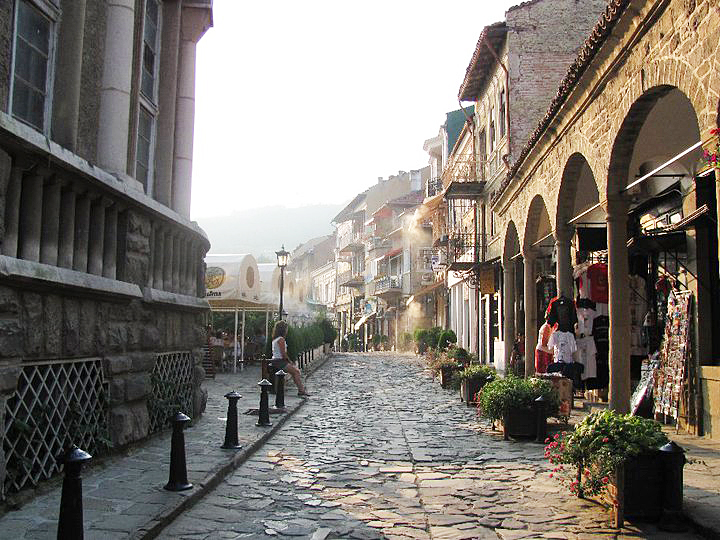 	12.00 часа – Обяд в Ресторант на Самоводската чаршия.	14.00 часа – Посещение на Архитектурно-музеен резерват „Царевец“ и Храм „Св.Четиридесет мъченици“.През периода от 1185 година до 1393 година, Велико Търново (Търново) е столица на Българската държава. Градът е представлявал столична агломерация, разположена на четири хълма – „Царевец“, Трапезица, Момина крепост и Света гора. Населени са били и околните пространства, разположени между отделните крепости.На „Царевец“ са били разположени царските дворци и жилищата на знатните благородници. Хълмът е бил седалище и на Българската Патриаршия. В момента крепостта е благоустроен музей на открито с частична обемна реставрация на част от крепостните стени, бойни кули и пътеки, царски дворец, патриаршески храм, жилищни постройки и т.н.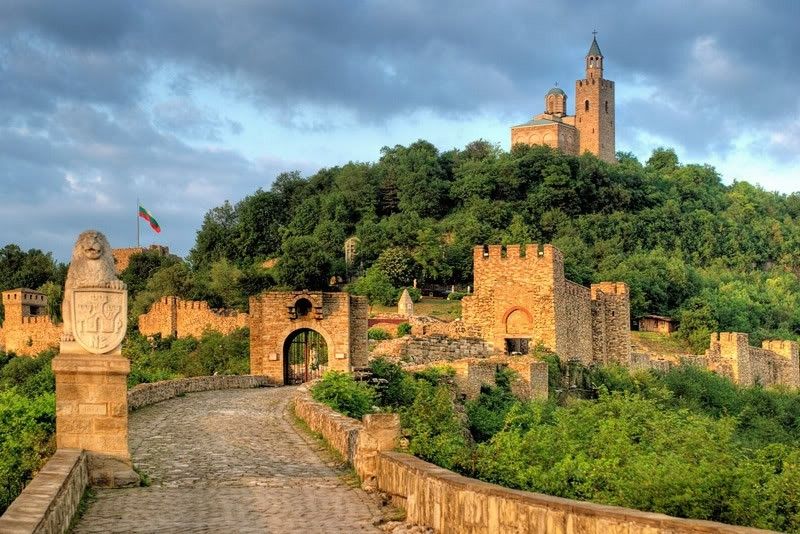 	Храмът „Свети Четиридесет мъченици“ се намира в подножието на хълма „Царевец“ и е тясно свързан с историята на гр.В.Търново и България. 	Счита се, че тук е погребан един от българските царе – Калоян, както и че е фамилна гробница на царската династия Асеневци.	Църквата е съхранявала мощите на Свети Сава Сръбски от неговата смърт до пренасянето им в Милешевския манастир в Рашка, Сърбия.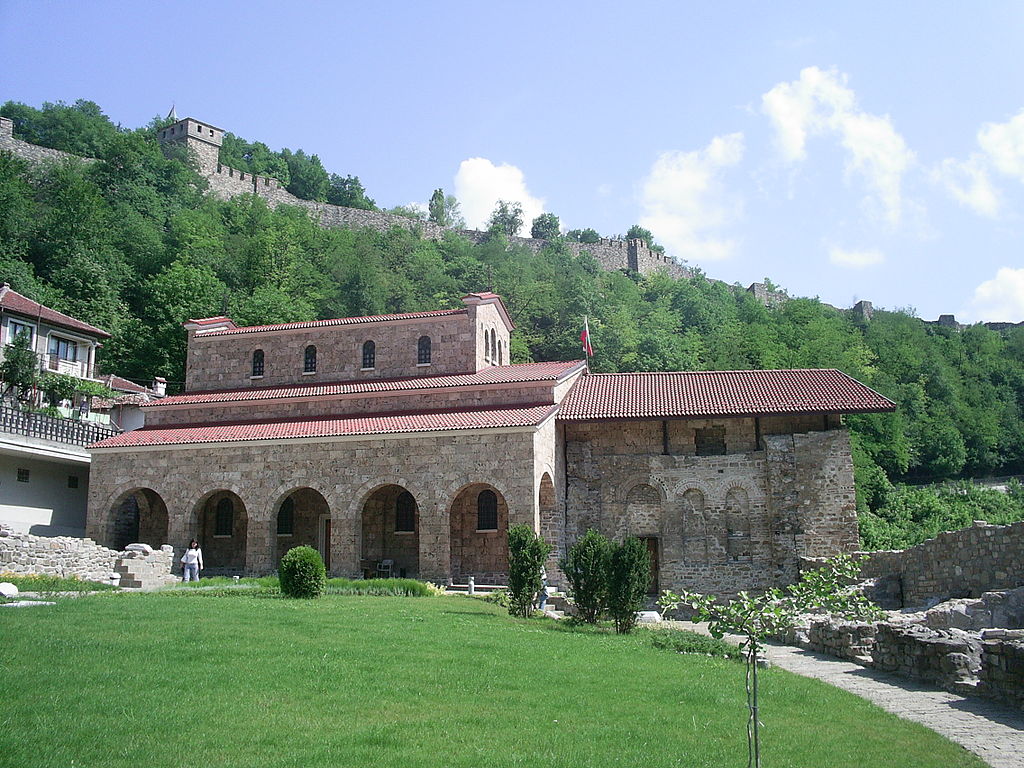 18.00 часа – Свободно време20.00 часа – Вечеря с възможност за наблюдение на Аудио-визуален спектакъл „Звук и светлина“.Спектакълът е аудио-визуална атракция, прожектирана от и върху Крепостта „Царевец“. Чрез звук и светлина се представя част от историята България и града.Началото е поставено пред 1985 година и до момента с развитието на аудио-визуалните ефекти, в него са внесени редица новости. 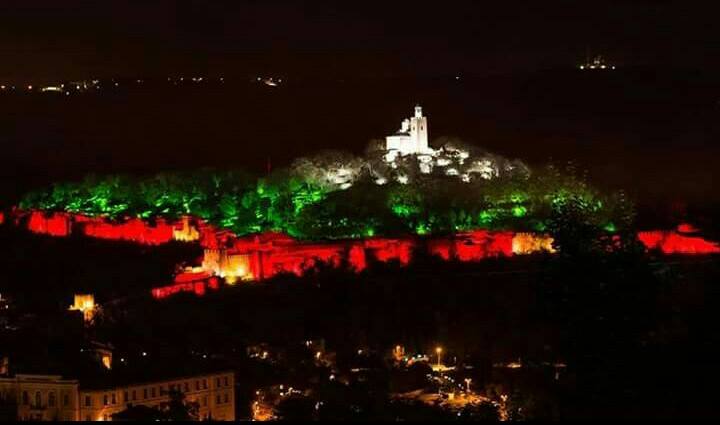 21.09.2019 година (събота):	10.00 часа – Посещение на Парка „България в миниатюри“.	Паркът представлява музей на открито, в който се представени миниатюри на архитектурни културно-исторически обекти от България.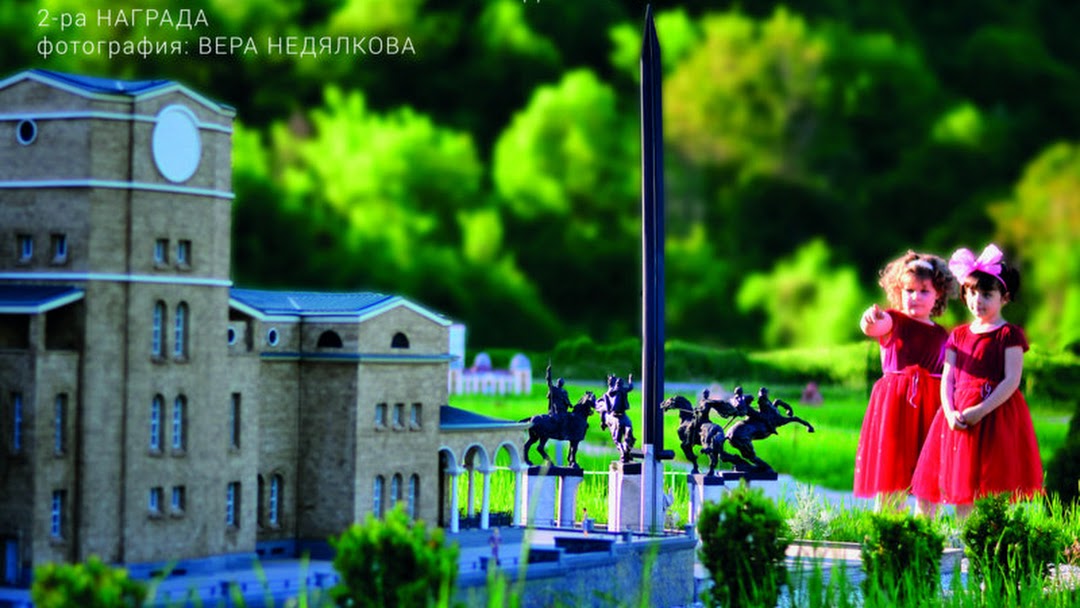 	12.00 часа – Обяд	14.00 часа – Свободно време или разходка до гр.Трявна.	Град Трявна е разположен на 40 километра от В.Търново в полите на Стара планина. Притежава съхранена архитектура от началото и средата на ХІХ век и е предпочитана туристическа дестинация за много туристи.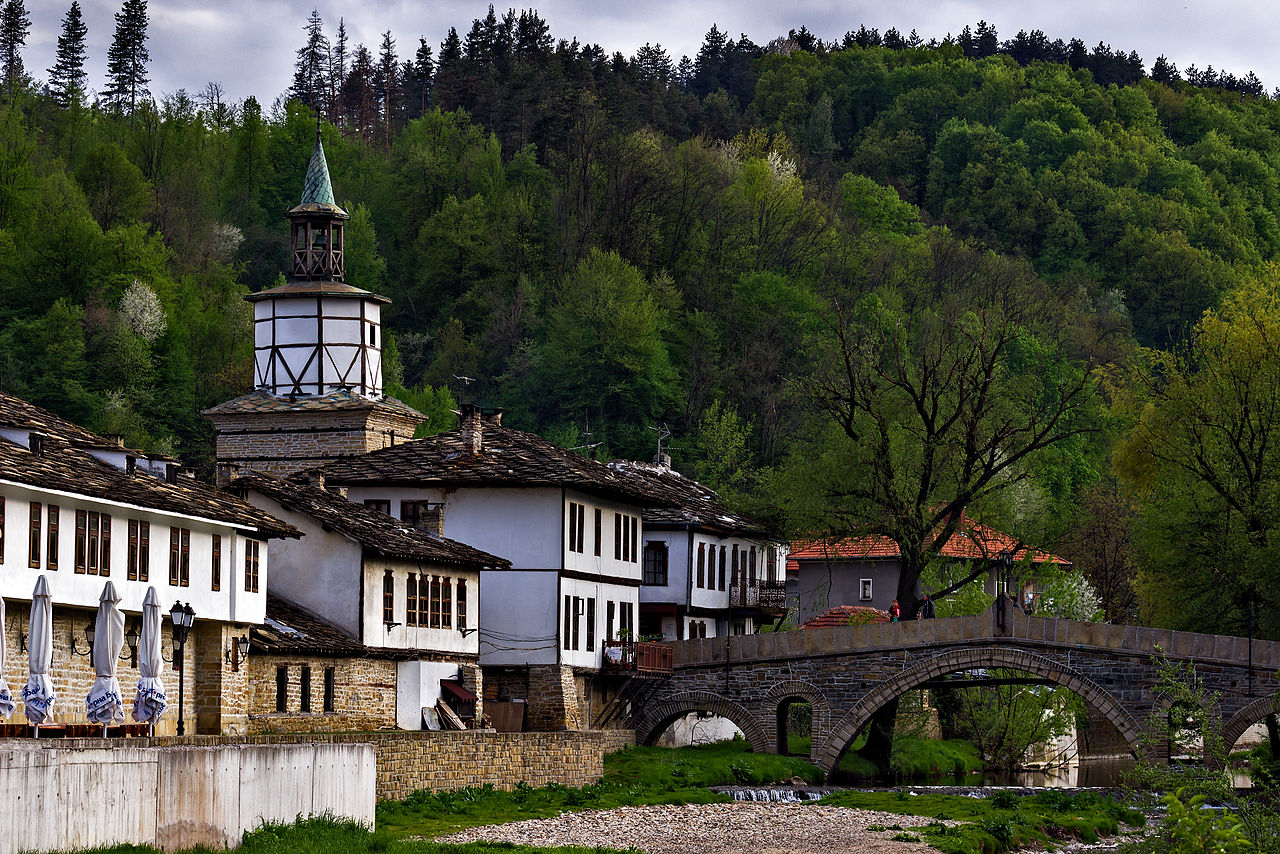 	18.00 часа – Свободно време.	22.09.2019 година (неделя):Официален празник на Република България по повод Денят на независимостта. 	10.00 час – Възможност за присъединяване към честванията, в които по традиция участие взема и Ротари клуб-В.Търново.	ОТНОСНО НАСТАНЯВАНЕ в гр.В.Търново.	Предлагаме настаняването на бъде в Хотел „Арена“ в гр.В.Търново, намиращ се на 10 минути пеш от центъра на града - http://www.arenatarnovo.com/	Към момента е направена резервация за приятелите от РК-Кралево, Сърбия за времето от 19-ти до 22-ри септември, за 4 човека при двойно настаняване в 2 двойни стаи.Цената е  65 лева на стая, или по 16.62 евро на човек. В цената е включена и закуска.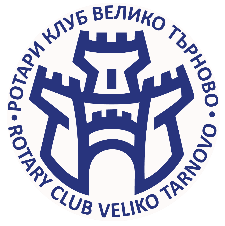 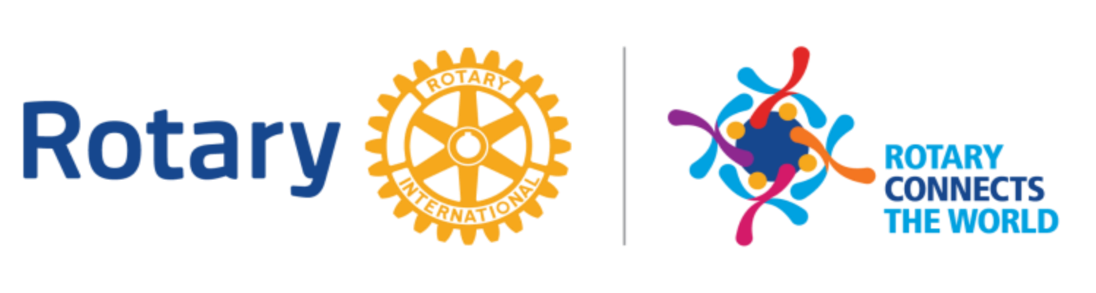 